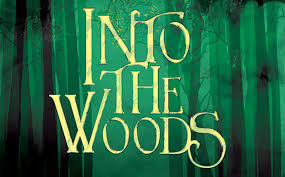 Open Door TheaterRehearsal ReportRehearsal Date: 2/2/2020Prepared by: Lisa Jensen-FellowsWORK COMPLETEDStumble through Act 1:  Pgs. 1-84.Costumers:  ongoing costume workWORK SCHEDULEDStumble through Act 1:  Pgs. 1-108Costumers:  ongoing costume workNEXT REHEARSALDate:  Tuesday  2/4/2020  7-9PM      Location: RJ Grey Dragonfly Theatre, ActonWhat is Scheduled to be Rehearsed: TBDWho is Called:   TBD.  ASL Interpreter .NEXT REHEARSALDate:  Tuesday  2/4/2020  7-9PM      Location: RJ Grey Dragonfly Theatre, ActonWhat is Scheduled to be Rehearsed: TBDWho is Called:   TBD.  ASL Interpreter .NOTES FOR ALL CAST or LARGE GROUPSAll cast:  Please PRACTICE!  PRACTICE! PRACTICE! There are Music files at this link: https://www.opendoortheater.org/category/audiopracticefiles/There are Video files at this link:https://www.opendoortheater.org/category/video-practice-files/NOTES FOR INDIVIDUAL ACTORSIMPORTANT REMINDERS/ANNOUNCEMENTSBioBoard link is live:   Bio Board Form Due date:  2/22/20Open Door TheaterRehearsal ReportRehearsal Date: 2/2/2020Prepared by: Lisa Jensen-FellowsPRODUCTION NOTESDirector Reminder / Question:  Reminder still need to stage / blockPg. 51: Transition from end #21 A Very Nice Prince to #22 First MidnightPg. 67:  #26 Jack / Jack Rapunzel:  Blocking with Mysterious Man / Milky WhitePg. 79:  Exits at the end of #30 Second MidnightFrom Lisa:  it would be very helpful to lock down positioning of 10 trees asap.  Once done, Lisa can spike.    Music DirectionNothing at this timeChoreographyNothing at this timeSet Design/Set Construction/Set CrewNothing at this timePropsAlecia / Sam to talk to Brian about when we could get key props to rehearse with.  CostumesNothing at this timeLights Nothing at this time SoundNothing at this timeProducer Sam to prep to show cast how to find practice music and videos on the website. ?Maybe not necessary  I’ve put in direct links above.  It would be helpful to label each video with the name of the musical number?  ? Stumps / standing / sitting plan for Narrators / Greek Chorus? Stage ManagerWill finish / create French Scene breakdowns (spreadsheets with entrances / exits) for Milky White Woods, Stewards, Fairy Tale ensemble, so that they have a clearer idea of when they enter.  Plan / communicate how Milky White Puppeteers will make entrances / exits (remain with named characters)